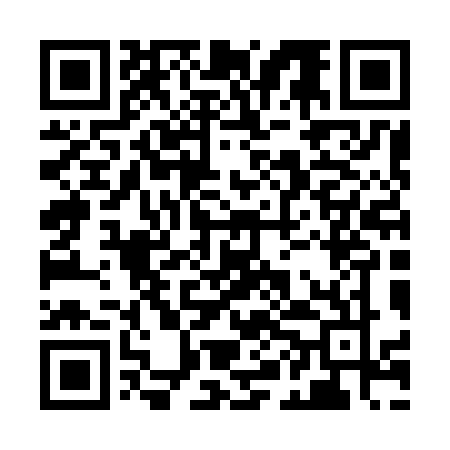 Ramadan times for Aird Tong, UKMon 11 Mar 2024 - Wed 10 Apr 2024High Latitude Method: Angle Based RulePrayer Calculation Method: Islamic Society of North AmericaAsar Calculation Method: HanafiPrayer times provided by https://www.salahtimes.comDateDayFajrSuhurSunriseDhuhrAsrIftarMaghribIsha11Mon5:035:036:5212:354:156:206:208:0912Tue5:005:006:4912:354:176:226:228:1213Wed4:574:576:4612:354:196:256:258:1414Thu4:544:546:4312:344:216:276:278:1715Fri4:504:506:4012:344:236:296:298:1916Sat4:474:476:3712:344:256:316:318:2217Sun4:444:446:3512:344:266:346:348:2418Mon4:414:416:3212:334:286:366:368:2719Tue4:384:386:2912:334:306:386:388:3020Wed4:354:356:2612:334:326:416:418:3221Thu4:314:316:2312:324:346:436:438:3522Fri4:284:286:2012:324:356:456:458:3823Sat4:254:256:1712:324:376:476:478:4024Sun4:224:226:1512:314:396:506:508:4325Mon4:184:186:1212:314:416:526:528:4626Tue4:154:156:0912:314:426:546:548:4927Wed4:114:116:0612:314:446:566:568:5128Thu4:084:086:0312:304:466:596:598:5429Fri4:044:046:0012:304:487:017:018:5730Sat4:014:015:5812:304:497:037:039:0031Sun4:574:576:551:295:518:058:0510:031Mon4:544:546:521:295:538:088:0810:062Tue4:504:506:491:295:548:108:1010:093Wed4:474:476:461:285:568:128:1210:124Thu4:434:436:431:285:588:148:1410:155Fri4:394:396:411:285:598:178:1710:196Sat4:354:356:381:286:018:198:1910:227Sun4:324:326:351:276:028:218:2110:258Mon4:284:286:321:276:048:238:2310:289Tue4:244:246:291:276:068:268:2610:3210Wed4:204:206:261:276:078:288:2810:35